Jovelyn.150450@2freemail.com 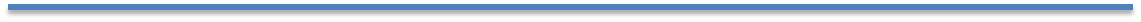 